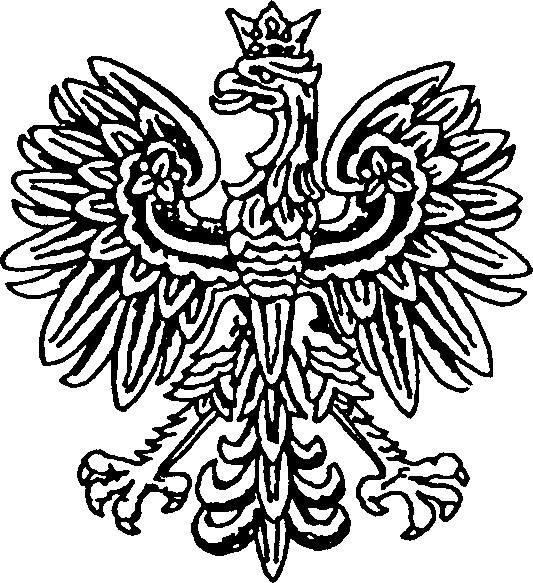 WOJEWODA PODKARPACKI	Rzeszów, 2006-02-0135-959 Rzeszów, skr. poczt. 297ul. Grunwaldzka 15ŚR.IV-6618-11/05DECYZJADziałając na podstawie:art. 104 ustawy z dnia 14 czerwca 1960 r. Kodeks postępowania administracyjnego (Dz. U. z 2000 r. Nr 98, poz. 1071 z późn. zm.);-	art. 151, art. 181 ust. 1 pkt 1, art. 183 ust. 1, art. 184, ust. 1, art. 188, art. 201, art. 202, art.204, art. 205, art. 211 w związku z art. 378 ust. 2 pkt 1 ustawy z dnia 27 kwietnia 2001 r. Prawo ochrony środowiska (Dz. U. Nr 62, poz. 627 z późn. zm.);art. 45a ustawy z dnia 18 lipca 2001r. - Prawo wodne (Dz. U. Nr 115, poz. 1229 z późn. zm.);ustawy z dnia 27 kwietnia 2001 r. o odpadach (Dz. U. Nr 62, poz. 628 z późn. zm.);§2 ust. 2 pkt 2 rozporządzenia Rady Ministrów z dnia 9 listopada 2004 r. w sprawie określenia rodzajów przedsięwzięć mogących znacząco oddziaływać na środowisko oraz szczegółowych uwarunkowań związanych z kwalifikowaniem przedsięwzięcia do sporządzenia raportu o oddziaływaniu na środowisko (Dz. U. Nr 257, poz. 2573 z późn. zm.);pkt 1 załącznika do rozporządzenia Ministra Środowiska z dnia 26 lipca 2002 r. w sprawie rodzajów instalacji mogących powodować znaczne zanieczyszczenie poszczególnych    elementów    przyrodniczych     albo     środowiska     jako     całości (Dz. U. Nr 122, poz. 1055);§ 2 rozporządzenia Ministra Środowiska z dnia 6 czerwca 2002 r. w sprawie dopuszczalnych poziomów niektórych substancji w powietrzu, alarmowych poziomów niektórych substancji w powietrzu oraz marginesów tolerancji dla dopuszczalnych poziomów niektórych substancji (Dz. U. Nr 87, poz. 796),§5 ust. 1   rozporządzenia   Ministra   Środowiska   z   dnia   20   grudnia   2005   r. w sprawie standardów emisyjnych z instalacji (Dz. U. Nr 260, poz. 2181);§ 2 ust. 1 rozporządzenia Ministra Środowiska z dnia 5 grudnia 2002r. w sprawie wartości odniesienia dla niektórych substancji w powietrzu (Dz. U. Nr 1, poz. 12),§ 2 ust. 6 rozporządzenia Ministra Środowiska z dnia 23 grudnia 2004 r. w sprawie wymagań w zakresie prowadzenia pomiarów wielkości emisji (Dz. U. Nr 283, poz. 2842),§ 2 ust. 1 i § 4 ust. 2, § 6 rozporządzenia Ministra Środowiska z dnia 27 lutego 2003 r. w sprawie rodzajów wyników pomiarów prowadzonych w związku z eksploatacją instalacji lub urządzenia, przekazywanych właściwym organom ochrony środowiska oraz terminu i sposobów ich prezentacji (Dz. U. Nr 59, poz. 529);rozporządzenia Ministra Środowiska z dnia 29 lipca 2004 r. w sprawie dopuszczalnych poziomów hałasu w środowisku (Dz. U. Nr 178, poz. 1841);rozporządzenia Ministra Środowiska z dnia 8 lipca 2004 r. w sprawie warunków jakie należy spełnić przy wprowadzaniu ścieków do wód lub do ziemi oraz w sprawie substancji szczególnie szkodliwych dla środowiska wodnego (Dz. U. Nr 168, poz. 1763);rozporządzenia Ministra Środowiska z dnia 27 września 2001 r. w sprawie katalogu odpadów (Dz. U. Nr 112, poz. 1206);po rozpatrzeniu wniosku Raf-Energia Sp. z o.o., ul. Trzecieskiego 14, 38-460 Jedlicze, wniosku z dnia 29.09.2005r. o udzielenie pozwolenia zintegrowanego na prowadzenie instalacji energetycznego spalania paliw o nominalnej mocy ponad 50 MWt zlokalizowanej na terenie należącym Rafinerii Nafty JEDLICZE S.A., ul. Trzecieskiego 14, 38-460 Jedlicze,orzekam:Udzielam Raf-Energia Sp. z o.o., ul. Trzecieskiego 14, 38-460 Jedlicze, pozwolenia zintegrowanego na prowadzenie instalacji energetycznego spalania paliw o nominalnej mocy 68,7 MWt zlokalizowanej na terenie należącym do Rafinerii Nafty JEDLICZE S.A., ul. Trzecieskiego 14, 38-460 Jedlicze i ustalam:Rodzaj i parametry instalacji oraz rodzaj prowadzonej działalności.Instalacja elektrociepłowni eksploatowana przez Raf-Energia Sp. z o.o. jest podstawowym źródłem produkcji energii elektrycznej i cieplnej, dostarczanej do sieci energetycznej oraz cieplej eksploatowanej przez Rafinerię Nafty JEDLICZE SA. Instalacja składa się z jednego ciągu technologicznego oraz placu składowego na miał węglowy.Parametry technologiczne instalacji istotne z punktu widzenia przeciwdziałania zanieczyszczeniom.W elektrociepłowni będą pracowały następujące podstawowe urządzenia:Jeden kocioł typu OOG32 opalany olejem opałowym lub gazem ziemnym bądź ich mieszanką wyposażony w dwa palniki olejowo-gazowe firmy OILON. Parametry charakterystyczne kotła i palników:a/ moc cieplna kotła – 27,7 MW,b/ wydajność palnika gazowego – 1500 Nm3/h, c/   wydajność palnika olejowego – 1350 kg/h, d/ wydajność cieplna palnika – 16,0 MW,e/ sprawność palników dla spalania oleju opałowego – 91,0 %, f/	sprawność palników dla spalania gazu ziemnego – 90,0 %.Turbina typu LANG pracująca w skojarzeniu z kotłem typu OOG32 o parametrach: a/ moc – 2680 kW,b/ obroty – 3000 l/min.Trzy kotły typu OD-16 opalane olejem opałowym oraz gazem ziemnym, każdy wyposażone   w   palnik   olejowo-gazowy.   Parametry   charakterystyczne   kotłów i palników:g/ moc cieplna kotła – 9,0 MW,h/ wydajność palnika gazowego – 1200 Nm3/h, i/	wydajność palnika olejowego – 1000 kg/h,j/	sprawność palników dla spalania oleju opałowego – 91,2 %, k/ sprawność palników dla spalania gazu ziemnego – 91,4 %.Dwa kotły typu ORp-6 opalane miałem węglowym wyposażone w ruszty taśmowe narzutowe. Parametry charakterystyczne kotłów i rusztów:a/ moc cieplna kotła – 3,454 MW,b/ wydajność kotła max. – 5,4 Mg pary/h, c/ powierzchnia rusztu 4,06 m2,d/ sprawność kotła – 83,0 %.Plac składowy miału węglowego o powierzchni 2500 m2, z którego wody opadowe oraz ze zraszania miału będą odprowadzane do kanalizacji ogólnospławnej poprzez studnie osadcze.Plac składowy żużla o powierzchni 150 m2, z którego wody opadowe oraz ze zraszania żużla wraz ze ściekami z procesu odżużlania na mokro odprowadzane będą do dwóch osadników radialnych o łącznej pojemności 150 m3.Zbiornik oleju opałowego o pojemności 380 m3 dla kotła OOG32 posadowiony w obmurowaniu na tacy iłowej.Dwa zbiorniki oleju opałowego o pojemności 68m3 każdy dla kotłów OD-16, posadowione na tacach iłowych.Instalacja będzie działała w oparciu o spalanie:węgla kamiennego o minimalnej wartości opałowej Qi = 20,0 MJ/kg, maksymalnej zawartości siarki całkowitej 0,5 % i maksymalnej zawartości popiołu 9 % lub o minimalnej wartości opałowej Qi = 24,0 MJ/kg, maksymalnej zawartości siarki całkowitej 0,6 % i maksymalnej zawartości popiołu 9 % ,dwóch rodzajów oleju opałowego ciężkiego o minimalnych wartościach opałowych Qi = 40,2 MJ/kg i Qi = 39,9 MJ/kg, maksymalnej zawartości siarki do dnia 31.12.2006 r. - 1,5 %  a po 01.01.2007 r. o maksymalnej zawartość siarki - 1,0%,gaz ziemny o minimalnej wartości opałowej Qi = 34,3 MJ/m3.Warianty funkcjonowania instalacji w warunkach normalnych.Tabela Nr 1Maksymalną dopuszczalną emisję w warunkach normalnego funkcjonowania instalacji.Emisję gazów i pyłów wprowadzanych do powietrza z instalacji.Maksymalną dopuszczalną wielkość emisji gazów i pyłów ze źródeł i emitorów.Tabela Nr 2* Dopuszczalna wielkość emisji przy zawartość 6% tlenu w gazach odlotowychMaksymalną dopuszczalną roczną wielkość emisji gazów i pyłów z instalacji.Tabela Nr 3Nie ustalam dopuszczalnej ilości wprowadzanego do powietrza tlenku węgla.Rodzaje i ilości odpadów powstających w instalacji.Odpady niebezpieczne.Tabela Nr 4Odpady inne niż niebezpieczne.Tabela Nr 5Dopuszczalny poziom emisji hałasu do środowiska z instalacji, wyrażony poprzez równoważny poziom dźwięku emitowanego na tereny zabudowy mieszkaniowej zlokalizowane w kierunku północnym i północno-zachodnim poza granicami instalacji:dla pory dnia (w godzinach 6.00 do 22.00)	55 dB(A),dla pory nocy (w godzinach od 22.00 do 6.00)	45 dB(A).Warunki wprowadzania do środowiska substancji lub energii i wymagane działania, w tym środki techniczne mające na celu zapobieganie lub ograniczanie emisji.Miejsca i sposób wprowadzania gazów i pyłów do powietrza.Tabela Nr 6Charakterystyka techniczna urządzeń ochrony powietrza.Tabela Nr 7Sposoby postępowania z wytwarzanymi w instalacji odpadami.Miejsca i sposób magazynowania odpadów.Opady niebezpieczne.Tabela Nr 8Odpady inne niż niebezpieczne.Tabela Nr 9Sposób dalszego gospodarowania odpadami.Opady niebezpieczne.Tabela Nr 10Odpady inne niż niebezpieczne.Tabela Nr 11Warunki gospodarowania odpadami.Prowadzona będzie selektywna zbiórka odpadów.Odpady posiadające właściwości umożliwiające przy aktualnym stanie techniki, technologii i organizacji ich wykorzystanie, będą przekazywane do odzysku.Prowadzona będzie analiza wszystkich danych uzyskiwanych z monitornigu odpadów oraz podejmowane będą stosowne działania z niej wynikające.Prowadzone będzie stałe doskonalenie kwalifikacji w zakresie obsługi instalacji oraz w zakresie postępowania z powstającymi w niej odpadami.Odpady niebezpieczne i inne niż niebezpieczne powstające w wyniku eksploatacji instalacji, w procesie magazynowania będą zabezpieczone przed oddziaływaniem czynników atmosferycznych oraz dostępem osób postronnych.Wszystkie urządzenia objęte niniejszą decyzją będą utrzymywane we właściwym stanie technicznym i prawidłowo eksploatowane zgodnie z ich instrukcjami techniczno-ruchowymi.Drogi wewnątrzzakładowe, którymi odbywał się będzie transport odpadów będą oznakowanie i zabezpieczone.Odpady będą segregowane i magazynowe w wyznaczonych miejscach magazynowania w celu zebrania odpowiedniej ilości, przed transportem do odzysku lub unieszkodliwiania.Powierzchnie komunikacyjne przy obiektach i placach do przechowywania odpadów oraz drogi wewnętrzne będą utwardzone i utrzymywane w czystości.Odpady transportowane będą:a/ w opakowaniach szczelnych zabezpieczających przed rozlaniem lub rozproszeniem,b/ samochodem ze szczelną skrzynią ładunkową, zabezpieczoną plandeką przed opadami atmosferycznymi.Wytworzone odpady przekazywane będą specjalistycznym firmom prowadzącym działalność w zakresie gospodarowania odpadami.Gospodarka odpadami będzie odbywać się zgodnie z instrukcją obowiązującą w Zakładzie.Warunki wprowadzania energii w postaci hałasu:Tabela Nr 13Ilość ścieków odprowadzanych z instalacji będzie wynosiła:Tabela Nr 14	Najwyższe	dopuszczalne	wartości	stężeń	zanieczyszczeń	w	ściekach przemysłowych odprowadzanych z instalacji:Tabela Nr 15Najwyższe dopuszczalne wartości stężeń zanieczyszczeń w wodach opadowych odprowadzanych z instalacji:Tabela Nr 16Rodzaj i maksymalną ilość wykorzystywanej energii, materiałów, surowców i paliw.Pobór wody dla potrzeb instalacji.Tabela Nr 17Ilość stosowanych surowców i materiałów.Ilość i jakość paliw podstawowych wykorzystywanych w instalacji:Tabela Nr 18Ilość surowców wykorzystywanych w instalacji:Tabela Nr 19Zakres i sposób monitorowania procesów technologicznych, w tym pomiaru i ewidencjonowania wielkości emisji.Monitoring procesów technologicznych.	Kontrola procesu technologicznego prowadzona będzie w oparciu o system automatycznego sterowania procesami technologicznymi ze zwróceniem szczególnej uwagi na:poziom wody w zbiornikach zasilających,przepływ wody przez kocioł,temperaturę przed i za kotłem,podciśnienie w komorze paleniskowej,zawartość O2 w spalinach z kotłów OOG32 i OD-16,zawartość CO2 w spalinach z kotłów ORp-6,parametry wentylatorów - ciągu i podmuchu,temperaturę,ciśnienie,przepływ w sieci kanalizacyjnej.Wskaźniki zużycia surowców i energii.Tabela Nr 20Monitoring emisji zanieczyszczeń do powietrza.Pomiar emisji gazów i pyłów do powietrza.	Zakres monitoringu   emisji   gazów   i   pyłów   do   powietrza   z   kotłów   wynika z    rozporządzenia    Ministra     Środowiska     z     dnia     20     grudnia     2005     r. w sprawie standardów emisyjnych z instalacji.	Pomiary emisji winny być dokonywane odpowiednim sprzętem pomiarowym, w szczególności w zakresie emisji substancji zanieczyszczających do powietrza atmosferycznego.Monitoring poboru wody.Pobór wody do celów przemysłowych jest opomiarowany licznikami:wodomierz 5 (woda podawana na dekarbonizację),wodomierz 6 (woda na dopełnienie centralnego obiegu wody chłodniczej),zwężka 7 (woda zmiękczona dla potrzeb Raf Energii Sp. z o.o.),wodomierz 8 (woda zmiękczona dla potrzeb Rafinerii Nafty JEDLICZE SA).Ilość wody dla przedmiotowej instalacji będzie równa ilości wody podawanej na dekarbonizację pomniejszoną o ilości wody: na dopełnienie centralnego obiegu wody chłodniczej i wody zmiękczonej dla rafinerii Nafty JEDLICZE SA oraz wody zmiękczone dla Raf-Energii Sp. z o.o.Monitoring ścieków.Punktem granicznym instalacji dla wprowadzania do obcych urządzeń kanalizacyjnych (wskazanymi na załączniku graficznym) będą:a/ dla ścieków sanitarno-bytowych - studzienka K-5, b/ dla ścieków deszczowych – studzienka: K-6,c/ dla ścieków przemysłowych - studzienki:K-1 – ścieki z odsalania i odmulania kotłów OD16 i ORp6,K-2 – ścieki z odsalania i odmulania kotła OOG32,K-3 – ścieki z odżużlania kotłów ORp6,K-4 – ścieki z odwadniania kanału dymowego.	Ilość ścieków przemysłowych ustalana będzie na podstawie pomiarów ilości zużywanej wody i równa będzie sumie zużytej wody i powracającego kondensatu z wymiennikowi, pomniejszona o ilość wody odprowadzanej z instalacji do odbiorców zewnętrznych.Ścieki przemysłowe, ścieki opadowe z placu węglowego oraz ścieki sanitarno-bytowe odprowadzane będą do kanalizacji ogólnospławnej i oczyszczalni ścieków eksploatowanej przez Wnioskodawcę.Jakość ścieków przemysłowych i wód opadowych będzie monitorowana poprzez badanie oznaczanie wskazanych w decyzji wskaźników w próbkach pobranych ze studzienek K-1 do K-6 – 1 raz w roku.Ewidencja i monitoring odpadów.Prowadzona będzie jakościowa i ilościowa ewidencja wytwarzanych odpadów według wzorów dokumentów stosowanych na potrzeby ewidencji odpadów oraz z wykorzystaniem wzorów formularzy służących do sporządzania i przekazywania zbiorczych zestawień danych.Pomiar emisji hałasu do Środowiska.Pomiary hałasu określające oddziaływanie akustyczne instalacji objętej pozwoleniem zintegrowanym na tereny zabudowy mieszkaniowej prowadzone będą w punktach pomiarowych:punkt zlokalizowany około 80 m od północnej granicy Rafinerii Nafty JEDLICZE S.A.– przed  budynkiem mieszkalnym, obok linii 110 kV – Nr 1.punkt zlokalizowany około 80 m za północną granicą Rafinerii Nafty JEDLICZE S.A. , za torami linii kolejowej Zagórz-Stróże – na kierunku zabudowy mieszkaniowej zlokalizowanej kilkaset metrów na północ od linii kolejowej (za polami uprawnymi ) – Nr 2.Pomiary hałasu w środowisku przeprowadzane będą po każdej zmianie procedury pracy instalacji lub wymianie urządzeń określonych w tabeli 13.Sprawozdania z pomiarów przedkładać należy do właściwego Wojewódzkiego Inspektora Ochrony Środowiska w terminie 30 dni od daty wykonania pomiarów.Sposób postępowania w przypadku uszkodzenia aparatury pomiarowej służącej do monitorowania procesów technologicznych.W przypadku awarii automatycznego systemu sterowania procesami prowadzone będzie sterowanie manualne.Metody zabezpieczenia środowiska przed skutkami awarii instalacji oraz sposób powiadamiania o jej wystąpieniu.W przypadku wystąpienia awarii instalacji będzie prowadzone postępowanie zgodnie z planem opracowanym przez Zarząd Spółki.Ochrona przed awarią urządzeń i nadmierną emisją gazów i pyłów do powietrza.Zastosowany system kontroli procesu technologicznego przebiegającego w kotłach ORp-6 pozwala na stałą kontrolę i regulację parametrów poszczególnych procesów składowych w każdym kotle oddzielnie umożliwiając tym samym alarmowanie o zbliżaniu się parametrów do stanów granicznych i wyłączanie układu.W przypadku awarii układu odżużlania kotłów możliwe będzie odżużlanie ręczne poprzez zastosowanie podwójnych lejów spustowych zamykanych przesłoną.Ochrona gruntu i wód:Zbiorniki magazynowe oleju opałowego posadowione będą w obmurowaniach w iłowych tacach ochronnych zapewniających przechwycenie ewentualnych zanieczyszczeń olejowych do wód podziemnych i powierzchniowych.Pompownie oleju   opałowego   zlokalizowane   będą   na   płycie   betonowej   lub w stalowych misach przeciwrozlewczych. W przypadku rozszczelnienia układu pompowego zamykany będzie niezwłocznie napływ oleju ze zbiorników a olej wybierany z mis stalowych lub płyty betonowej pompowni.Zbiorniki na chemikalia   (tri-sodu   fosforan   12   hydrat)   będą   znajdować   się w kotłowni.Postępowanie w przypadku wystąpienia pożaru będzie prowadzone zgodnie z opracowaną instrukcją przeciwpożarową.W każdej awaryjnej sytuacji mogącej stworzyć zagrożenie dla środowiska będą, telefonicznie, faxem i pocztą elektroniczną, powiadomieni: Powiatowy Komendant Państwowej Straży Pożarnej, Podkarpacki Wojewódzki Inspektor Ochrony Środowiska, Wojewódzkie Centrum Zarządzania Kryzysowego.Określam sposoby osiągania wysokiego poziomu ochrony środowiska jako całości.Monitorowanie, kontrola i sterowanie parametrami pracy instalacji prowadzone będzie w sposób ciągły zgodnie z pkt V.Instalacja może być eksploatowana wyłącznie, jeżeli zachowane będą zaprojektowane parametry techniczne i technologiczne instalacji.3. Kotłownia opalana będzie paliwami o niskiej zawartości siarki.Prowadzone będą okresowe kontrole sprawności i kontrole techniczne wszystkich urządzeń wchodzących w skład instalacji.Urządzenia do podczyszczania ścieków z odżużlania będą utrzymywane w dobrym stanie i prawidłowo eksploatowane.Powierzchnie przyległe do terenów związanych z odżużlanie będą utrzymywane w dobrym stanie.Prowadzona będzie stała kontrola zużycia surowców, paliw, energii i wody.Wszystkie urządzenia objęte niniejszą decyzją należy utrzymywać we właściwym stanie technicznym i prawidłowo eksploatować zgodnie z ich instrukcjami techniczno- ruchowymi.Wszystkie urządzenia związane z monitoringiem procesu technologicznego muszą być w pełni sprawne, umożliwiające prawidłowe wykonywanie pomiarów oraz zapewniające zachowanie wymogów BHP.Sposoby postępowania w przypadku zakończenia eksploatacji instalacjiW przypadku zakończenia eksploatacji, należy opróżnić i wyczyścić wszystkie budynki, plac składowy i zbiorniki, a następnie zdemontować i zlikwidować wszystkie obiekty i urządzenia zgodnie z wymogami wynikającymi z przepisów budowlanych.Pozwolenie obowiązuje do dnia 01 lutego 2016 roku.UZASADNIENIERaf-Energia Sp. z o.o. w Jedliczu, ul. Trzecieskiego 14 wraz z pismem z dnia 29.09.2005 r. znak: REn/206/2005 wystąpiła z wnioskiem o udzielenie pozwolenia zintegrowanego na prowadzenie instalacji energetycznego spalania paliw o mocy nominalnej 61 MWt. Instalacja ta została zaklasyfikowana, zgodnie z pkt 1 załącznika do rozporządzenia Ministra Środowiska z dnia 26.07.2002 r. w sprawie rodzajów instalacji mogących powodować znaczne zanieczyszczenie poszczególnych elementów przyrodniczych albośrodowiska   jako   całości,   do   instalacji   służących   do   energetycznego   spalania   paliw o nominalnej mocy ponad 50 MWt, tym samym wymagających uzyskania pozwolenia zintegrowanego.Po wstępnej analizie wniosku stwierdziłem, że zgodnie z §3 ust. 2 pkt 2 w związku z §2 ust. 1 pkt 23 rozporządzenia Rady Ministrów z dnia 9.11.2004 r. w sprawie określenia rodzajów przedsięwzięć mogących znacząco oddziaływać na środowisko oraz szczegółowych uwarunkowań związanych z kwalifikowaniem przedsięwzięcia do sporządzenia raportu o oddziaływaniu na środowisko, instalacja objęta pozwoleniem zlokalizowana jest na terenie rafinerii ropy naftowej. Stąd na podstawie art. 378 ust. 2 pkt 1 lit a ustawy Prawo ochrony środowiska ustaliłem swoją właściwość do udzielenia przedmiotowego pozwolenia.Pismem z   dnia   6.10.2005   r.   znak:   ŚR.IV-6618-11/05   zawiadomiłem   strony o wszczęciu postępowania administracyjnego w sprawie udzielenia pozwolenia zintegrowanego dla instalacji eksploatowanej na terenie Zakładu oraz ogłosiłem, że ww. wniosek został umieszczony w publicznie dostępnym wykazie danych o dokumentach zawierających informacje o środowisku i jego ochronie oraz o prawie wnoszenia uwag i wniosków do przedłożonego wniosku pod nr 307/05.Dla zapewnienia udziału społeczeństwa w postępowaniu, ogłoszenie o toczącym się postępowaniu, możliwości zapoznania się z dokumentacją oraz możliwości wniesienia uwag do dokumentacji było dostępne przez 21 dni na stronie internetowej, tablicy ogłoszeń Podkarpackiego Urzędu Wojewódzkiego w Rzeszowie oraz tablicach ogłoszeń Urzędu Miejskiego w Jedliczu i tablicy ogłoszeń Zakładu. W okresie udostępniania wniosku nie zostały wniesione żadne uwagi i wnioski.Szczegółowa analiza przedłożonej dokumentacji wykazała, że nie wyczerpuje ona wszystkich zagadnień istotnych z punktu widzenia ochrony środowiska, a wynikających z art. 208 ustawy Prawo ochrony środowiska. Dlatego też postanowieniem z dnia 6.12.2005 r. znak: ŚR.IV-6618-11/05 wezwałem Wnioskodawcę do uzupełnienia wniosku.Po przeanalizowaniu dokumentów i ustaleń przedłożonych przez wnioskodawcę uznałem, że uzupełniony wniosek spełnia wymogi art. 184 oraz art. 201 ustawy Prawo ochrony środowiska.Wniosek wraz z uzupełnieniami z dnia 22.12.2005 r. oraz postanowieniem wzywającym do jego uzupełnienia przesłany został Ministrowi Środowiska.Zgodnie z art. 202 ust. 1 ustawy Prawo ochrony środowiska, w pozwoleniu określiłem wielkość dopuszczalnej emisji gazów i pyłów do powietrza w warunkach normalnego funkcjonowania instalacji. We wniosku wykazano, że emisja dwutlenku azotu, tlenku węglai pyłu zawieszonego PM10 do powietrza z emitora Spółki przy uwzględnieniu emisji z pozostałych emitorów znajdujących się na terenie Rafinerii Nafty „Jedlicze” S.A. emitujących te same zanieczyszczenia, nie spowoduje przekroczeń dopuszczalnych poziomów tych substancji w powietrzu, określonych w załączniku nr 1 do rozporządzenia Ministra   Środowiska   w    sprawie    dopuszczalnych    poziomów    niektórych    substancji w powietrzu, alarmowych poziomów niektórych substancji w powietrzu oraz marginesów tolerancji dla dopuszczalnych poziomów niektórych substancji. Dodatkowo emisja dwutlenku azotu, tlenku węgla i pyłu z poszczególnych źródeł instalacji nie spowoduje przekroczeń standardów emisyjnych określonych w rozporządzeniu Ministra Środowiska z dnia 4 sierpnia 2003r. w sprawie standardów emisyjnych z instalacji. Dla tlenku węgla nie są ustalone standardy emisyjne, w związku z czym na podstawie z art. 224 ust. 4 ustawy Prawo ochrony środowiska w pozwoleniu nie określiłem dopuszczalnej wielkości emisji tego zanieczyszczenia, wskazując go jedynie w sentencji decyzji.W zakładzie oprócz emisji określonych w pozwoleniu będą emitowane również substancje z odpowietrzania trzech zbiorników magazynowych oleju opałowego ciężkiego, jeden o pojemności 380 m3 i dwa o pojemności po 68 m3. Ze względu na parametry fizykochemiczne oleju uznałem, że emisja zanieczyszczeń do powietrza z tych zbiorników jest pomijalnie niska i nie ustaliłem wielkości emisji zanieczyszczeń z tych zbiorników.W pozwoleniu nie określiłem obowiązku w zakresie wykonywania pomiarów emisji, ponieważ wynikają one z § 2 ust. 1 i § 2 ust. 6 pkt 1 rozporządzenia Ministra Środowiska z dnia 23 grudnia 2004r. w sprawie wymagań w zakresie prowadzenia pomiarów wielkości emisji. Zakres, metodykę oraz czasokres prowadzania tych pomiarów określa załącznik tego rozporządzenia.Dla instalacji zgodnie z art. 202 ust. 1 ustawy Prawo ochrony środowiska określiłem dopuszczalne poziomy hałasu emitowanego poza granice instalacji na tereny najbliższej zabudowy mieszkaniowej jednorodzinnej i zagrodowej. Pomiary hałasu wykonywane będą zgodnie z metodyką referencyjną wynikającą z obowiązujących przepisów szczególnych i Polskich Norm, w tym również w zakresie częstotliwości pomiarów.Pobór     wody     dla     potrzeb     instalacji     będącej     przedmiotem     decyzji     następuje z ogólnozakładowych sieci wody pitnej, przemysłowej i p.poż. wnioskodawcy. Z instalacji odprowadzane są ścieki przemysłowe, bytowe oraz wody opadowe i roztopowe do ogólnozakładowej kanalizacji. Sieci wodociągowe i kanalizacyjne wchodzące w skład instalacji zostały sztucznie wyodrębnione ze struktury sieci ogólnozakładowych stąd rozdrobnienie punktów pomiarowych oraz miejsc wprowadzania ścieków do kanalizacji. Stądw pozwoleniu nie ustalono zakresu monitoringu emisji ścieków do środowiska, gdyż są one odprowadzane do kanalizacji Zakładu.W warunkach normalnej eksploatacji instalacji w instalacji wytwarzane są odpady stąd na podstawie art. 202 ust. 1 oraz 203 ust. 3 ustawy Prawo ochrony środowiska określiłem warunki dotyczące ich wytwarzania. Zaproponowany we wniosku i określony w decyzji sposób postępowania z odpadami zabezpiecza środowisko przed ich ewentualnym ujemnym oddziaływaniem. Odpady gromadzone są w sposób selektywny w pojemnikach, kontenerach lub beczkach, zabezpieczone przed wpływem czynników atmosferycznych i magazynowane w wyznaczonych na ten cel miejscach na terenie instalacji, a dalej przekazywane odbiorcom posiadającym wymagane prawem zezwolenia.Eksploatacja instalacji objętej niniejszym pozwoleniem nie powoduje oddziaływań transgranicznych na środowisko.Raf-Energia Sp. z o.o. nie jest zakładem o zwiększonym ryzyku ani o dużym ryzyku wystąpienia awarii przemysłowej w rozumieniu art. 248 ustawy Prawo ochrony środowiska, stąd na podstawie art. 211 tej ustawy ustaliłem sposób zapobiegania występowaniu i ograniczania skutków awarii oraz wymóg informowania o wystąpieniu awarii. Zastosowany system kontroli procesu technologicznego pozwala na automatyczną stałą kontrolę i regulację parametrów poszczególnych procesów składowych umożliwiając tym samym alarmowanie o zbliżaniu się parametrów do stanów granicznych i natychmiastowe wyłączanie poszczególnych układów. System kontroli parametrów prowadzonego procesu technologicznego zabezpiecza instalację przed uszkodzeniem oraz ogranicza możliwość wystąpienia awarii. W sytuacji awarii kotłów bądź urządzeń do redukcji zanieczyszczeń poszczególne źródła będą wyłączane z eksploatacji a w przypadku awarii automatycznego sterowania procesami technologicznymi prowadzone będzie sterowanie manualne.Częstotliwość prowadzenia badań monitoringowych oraz parametry podlegające monitorowaniu ustaliłem   w   porozumieniu   z   wnioskodawcą   w   oparciu   o   stosowaną w instalacji technologię, w sposób zapewniający kontrolę emisji gazów i pyłów do powietrza z instalacji.Dodatkowo dla oceny spełnienia minimalnych wymagań wynikających z najlepszej dostępnej techniki wnioskodawca posłużył się rozporządzeniem w sprawie standardów emisyjnych. Przepis ten określa wymogi w stosunku do standardów emisyjnych zanieczyszczeń wprowadzanych do powietrza z dużych źródeł emisji, w których następuje proces energetycznego spalania paliw tj. źródeł o nominalnej mocy cieplnej większej niż 50 MW. Po analizie informacji zawartych we wniosku stwierdziłem, że zgodnie z art. 204ustawy Prawo ochrony środowiska przedmiotowa instalacja spełnia wymagania najlepszej dostępnej techniki. Przyjęte standardy emisyjne zanieczyszczeń wprowadzanych z instalacji umożliwiają prowadzenie procesu technologicznego przy dotrzymaniu standardów jakości środowiska.Termin obowiązywania niniejszej decyzji ustaliłem w uzgodnieniu z wnioskodawcą.W świetle powyższego stwierdzić należy, że aktualnie instalacja spełnia wymagania niezbędne do udzielenia pozwolenia zintegrowanego, wobec czego orzeczono jak w sentencji.POUCZENIE:1. Od niniejszej decyzji służy stronie odwołanie do Ministra Środowiska za pośrednictwem Wojewody Podkarpackiego w terminie 14 dni od dnia doręczenia decyzji, po uiszczeniu opłaty skarbowej w kwocie 5,00 zł. Odwołanie należy składać w dwóch egzemplarzach.Z up. WOJEWODY PODKARPACKIEGOmgr inż. Janusz KurnikZ-CA DYREKTORA WYDZIAŁUŚRODOWISKA I ROLNICTWAStrony postępowania wg rozdzielnikaRozdzielnik do decyzji ŚR.IV-6618-11/05 Otrzymują:Raf-Energia Sp. z o.o., ul. Trzecieskiego 14, 38-460 JedliczeRafineria Nafty JEDLICZE S.A., Trzecieskiego 14, 38-460 JedliczeDo wiadomości:Minister ŚrodowiskaWIOŚSR.IV-a/aWariantCzas pracyPraca kotłaI300OOG32I300OD-16I300OD-16I300OD-16II1240OOG32II1240OD-16II1240OD-16II1240ORp-6III250OOG32III250OD-16III250OD-16III250OD-16III250ORp-6IV1582OOG32IV1582OD-16IV1582OD-16V2480OOG32V2480OD-16V2480ORp-6VI492OOG32VI492ORp-6VII250OD-16VII250OD-16VIII420OD-16VIII420ORp-6IX150OOG32IX150OD-16X482OD-16X482OD-16X482ORp-6XI200OOG32XII150OOG32XII150OD-16XIII300OD-16XIV464OD-16XIV464ORp-6Wariant pracyŹródło emisjiRodzaj stosowanego paliwaEmitorDopuszczalna wielkość emisji [mg/m3]Dopuszczalna wielkość emisji [mg/m3]Dopuszczalna wielkość emisji [mg/m3]Wariant pracyŹródło emisjiRodzaj stosowanego paliwaEmitorRodzaj substancji zanieczyszczającychdo 31.12.2006r.od 1.01.2007r.Iditlenek siarki25501700OOG32Olej opałowyEditlenek azotu450450pył5050ditlenek siarki25501700OD-16Olej opałowyEditlenek azotu450450pył5050ditlenek siarki25501700OD-16Olej opałowyEditlenek azotu450450pył5050ditlenek siarki25501700OD-16Olej opałowyEditlenek azotu450450pył5050ditlenek siarki25501700Emisja z emitora E przy 3% O2Emisja z emitora E przy 3% O2Emisja z emitora E przy 3% O2ditlenek azotupył4505045050IIditlenek siarki25501700OOG32Olej opałowyEditlenek azotu450450pył5050ditlenek siarki25501700OD-16Olej opałowyEditlenek azotu450450pył5050ditlenek siarki3535OD-16Gaz ziemnyEditlenek azotu300300pył55ditlenek siarki1500*1500*ORp-6Miał węglowyEditlenek azotu400*400*pył630*630*Emisja z emitora E przy 3% O2Emisja z emitora E przy 3% O2Emisja z emitora E przy 3% O2ditlenek siarki ditlenek azotupył181441092138341092IIIditlenek siarki25501700OOG32Olej opałowyEditlenek azotu450450pył5050ditlenek siarki25501700OD-16Olej opałowyEditlenek azotu450450pył5050ditlenek siarki25501700OD-16Olej opałowyEditlenek azotu450450pył5050ditlenek siarki3535OD-16Gaz ziemnyEditlenek azotu300300pył55ditlenek siarki1500*1500*ORp-6Miał węglowyEditlenek azotu400*400*pył630*630*ditlenek siarki18951432Emisja z emitora E przy 3% O2Emisja z emitora E przy 3% O2Emisja z emitora E przy 3% O2ditlenek azotupył4238742387IVditlenek siarki3535OOG32Gaz ziemnyEditlenek azotu55pył300300ditlenek siarki25501700OD-16Olej opałowyEditlenek azotu450450pył5050ditlenek siarki25501700OD-16Olej opałowyEditlenek azotu450450pył5050ditlenek siarki938691Emisja z emitora E przy 3% O2Emisja z emitora E przy 3% O2Emisja z emitora E przy 3% O2ditlenek azotupył2682326823Vditlenek siarki25501700OOG32Olej opałowyEditlenek azotu450450pył5050ditlenek siarki25501700OD-16Olej opałowyEditlenek azotu450450pył5050ditlenek siarki1500*1500*ORp-6Miał węglowyEditlenek azotu400*400*pył630*630*ditlenek siarki22091681Emisja z emitora E przy 3% O2Emisja z emitora E przy 3% O2Emisja z emitora E przy 3% O2ditlenek azotupył445110445110VIditlenek siarki25501700OOG32Olej opałowyEditlenek azotu450450pył5050ditlenek siarki1500*1500*ORp-6Miał węglowyEditlenek azotu400*400*pył630*630*ditlenek siarki21681671Emisja z emitora E przy 3% O2Emisja z emitora E przy 3% O2Emisja z emitora E przy 3% O2ditlenek azotupył405127405127VIIOD-16Olej opałowyEditlenek siarki ditlenek azotupył255045050170045050VIIOD-16Gaz ziemnyEditlenek siarki ditlenek azotu pył353005353005VIIEmisja z emitora E przy 3% O2Emisja z emitora E przy 3% O2Emisja z emitora E przy 3% O2ditlenek siarki ditlenek azotupył11903502886735028VIIIOD-16Olej opałowyEditlenek siarki ditlenek azotu pył255045050170045050VIIIORp-6Miał węglowyEditlenek siarkiditlenek azotu pył1500*400*630*1500*400*630*VIIIEmisja z emitora E przy 4% O2Emisja z emitora E przy 4% O2Emisja z emitora E przy 4% O2ditlenek siarki ditlenek azotupył18954352431641435243IXOOG32Olej opałowyEditlenek siarki ditlenek azotu pył255045050170045050IXOD-16Olej opałowyEditlenek siarki ditlenek azotupył255045050170045050IXEmisja z emitora E przy 3% O2Emisja z emitora E przy 3% O2Emisja z emitora E przy 3% O2ditlenek siarkiditlenek azotu pył255045050170045050XOD-16Olej opałowyEditlenek siarki ditlenek azotupył255045050170045050XOD-16Gaz ziemnyEditlenek siarki ditlenek azotu pył353005353005XORp-6Miał węglowyEditlenek siarki ditlenek azotupył1500*400*630*1500*400*630*XEmisja z emitora E przy 3,6% O2Emisja z emitora E przy 3,6% O2Emisja z emitora E przy 3,6% O2ditlenek siarkiditlenek azotu pył1114380144978380144XIOOG32Olej opałowyEditlenek siarki ditlenek azotupył255045050170045050XIIOOG32Olej opałowyEditlenek siarki ditlenek azotu pył255045050170045050XIIOD-16Gaz ziemnyEditlenek siarki ditlenek azotupył353005353005XIIEmisja z emitora E przy 3% O2Emisja z emitora E przy 3% O2Emisja z emitora E przy 3% O2ditlenek siarki ditlenek azotu pył178441440129541440XIIIOD-16Gaz ziemnyEditlenek siarkiditlenek azotu pył353005353005XIVOD-16Gaz ziemnyEditlenek siarki ditlenek azotupył353005353005XIVORp-6Miał węglowyEditlenek siarki ditlenek azotu pył1500*400*630*1500*400*630*XIVEmisja z emitora E przy 3,6% O2Emisja z emitora E przy 3,6% O2Emisja z emitora E przy 3,6% O2ditlenek siarki ditlenek azotupył469330190469330190Lp.Rodzaj substancji zanieczyszczającejMg / rok1ditlenek siarki- do dnia 31.12.2006r. – 696,39- od dnia 01.01.2007r. – 464,262ditlenek azotu304,203pył ogółem46,565Lp.KodNazwa odpaduMg/rok113 08 99*Osady z dna zbiorników oleju opałowego25213 02 08*Inne oleje silnikowe, przekładniowe i smarowe7315 02 02*Sorbenty, materiały filtracyjne ( w tym filtry olejowe nie ujęte w innych grupach), tkaniny do wycierania i ubrania ochronne zanieczyszczonesubstancjami niebezpiecznymi1416 06 01*Baterie i akumulatory ołowiowe0,3Lp.KodNazwa odpaduMg/rok110 01 01Żużle , popioły paleniskowe i pyły z kotłów700215 01 06Zmieszane odpady opakowaniowe1315 02 03Materiały filtracyjne , tkaniny do wycierania i ubrania robocze inne niż wymienione w 15 02 021416 01 03Zużyte opony0,10517 04 05Żelazo i stal35617 01 07Zmieszane odpady z betonu, gruzu ceglanego ,odpadowych materiałów ceramiczne nie zawierające substancji niebezpiecznych30Warianty pracy instalacjiSymbol emitoraWysokość emitora (m)Średnica emitorau wylotu (m)Prędkość gazów odlotowych nawylocie emitora (m/s)Temperatura gazów odlotowychna wylocie emitora (K)Czas pracyemitora (h/rok)1234567IE65,02,65,77440300IIE65,02,65,304401240IIIE65,02,66,24440250IVE65,02,64,834401582VE65,02,64,354402480VIE65,02,63,41440492VIIE65,02,61,90440250VIIIE65,02,61,41440420IXE65,02,63,88440150XE65,02,62,36440482XIE65,02,62,94440200XIIE65,02,61,90440150XIIIE65,02,62,94440300XIVE65,02,61,41440464Rodzaj urządzeniaŁączna skuteczność układu odpylaniaUkład baterii multicyklonów osiowych typu SMP-913 i odpylacza cyklonowego95%Układ baterii multicyklonów osiowych typu SMP-913 i odpylacza cyklonowego95%LpKodNazwa odpaduSposób magazynowania odpadów113 08 99*Osady z dna zbiorników oleju opałowegoMagazynowane będą w szczelnej, przewoźnej, stalowej skrzyni usytuowanej w pobliżu czyszczonego zbiornika skąd będą odbierane przez odbiorców213 02 08Inne oleje silnikowe, przekładniowe i smaroweGromadzone będą w szczelnych beczkach metalowych w magazynku podręcznym i odbierane przez odbiorców posiadających odpowiedniezezwolenia.315 02 02Sorbenty, materiały filtracyjne (w tym filtry olejowe nie ujęteGromadzone będą w szczelnych workach w miejscu ich powstawania i magazynowane w magazynkuw innych grupach), tkaniny do wycierania i ubrania ochronne zanieczyszcz. substancjaminiebezpiecznymipodręcznym na wschód od miejsca magazynowania żużla skąd okresowo będą odbierane przez odbiorców416 06 01Baterie i akumulatory ołowioweOdpady będą oddawane przy zakupie nowych (wymiana) bądź magazynowane w pomieszczeniu warsztatu.LpKodNazwa odpaduSposób magazynowania odpadów110 01 01Żużle, popioły paleniskowe i pyły z kotłówOdpad będzie gromadzony na utwardzonym placu przy EC od strony południowo-wschodniej skąd odbierany jest przez odbiorców zewnętrznych orazwykorzystywany na potrzeby własne.215 01 06Zmieszane odpady opakowanioweOdpady będą gromadzone w szczelnych workach w miejscu ich powstawania i magazynowanew magazynku podręcznym w budynku EC.315 02 03Materiały filtracyjne, tkaniny do wycieraniai ubrania robocze inne niż wymienione w 15 02 02Odpady będą pakowane do szczelnych worków w miejscu ich powstawania i magazynowanew magazynku podręcznym w budynku EC.416 01 03Zużyte oponyOdpady będą magazynowane w magazynkupodręcznym w budynku EC.517 04 05Żelazo i stalOdpady będą magazynowane na wydzielonym placu przy budynku elektrociepłowni skąd odbierane będą przez odbiorców zewnętrznych oraz wykorzystywane na potrzeby własne.617 01 07Zmieszane odpady z betonu, gruzu ceglanego, odpadowych materiałów ceramicznych nie zawierających substancjiniebezpiecznychOdpady będą magazynowane w miejscu ich powstawania skąd odbierane będą przez odbiorców zewnętrznych oraz wykorzystywane na potrzeby własne.LpKodNazwa odpaduProcesy gospodarowania odpadami113 08 99*Osady z dna zbiorników oleju opałowegoR 1, R 14, D 10213 02 08Inne oleje silnikowe, przekładniowe i smaroweR9315 02 02Sorbenty, materiały filtracyjne (w tym filtry olejowe nie ujęte w innych grupach), tkaniny do wycierania i ubrania ochronne zanieczyszczone substancjami niebezpiecznymiD 10416 06 01Baterie i akumulatory ołowioweR 4, R12, R 14LpKodNazwa odpaduProcesy gospodarowania odpadami110 01 01Żużle , popioły paleniskowe i pyły z kotłówR 14215 01 06Zmieszane odpady opakowanioweR 14, D 10315 02 03Materiały filtracyjne, tkaniny do wycierania i ubrania robocze inne niż wymienione w 15 02 02D 1, D 10416 01 03Zużyte oponyR 1, R 14517 04 05Żelazo i stalR 4617 01 07Zmieszane odpady z betonu, gruzu ceglanego, odpadowych materiałów ceramicznych nie zawierających substancji niebezpiecznychR 14LpŹródło emisji hałasuWysokość posadowieniaźródła emisji h [m]Maksymalny czas pracy w ciągu dobyMaksymalny czas pracy w ciągu dobyLpŹródło emisji hałasuWysokość posadowieniaźródła emisji h [m]dzień [h]noc [h]1Wentylator ciągu spalin typu WPWD-901,71682Spychacz gąsienicowy typu DT-751,040Lp.Rodzaj ściekówZrzut ścieków [m3/rok]1Ścieki technologiczne140 000Lp.OznaczenieJednostkaDopuszczalne stężenia zanieczyszczeń1ChZTCrmg O2/l2002chlorkimg Cl/l1003zawiesiny ogólnemg/l200Lp.OznaczenieJednostkaDopuszczalne stężenia zanieczyszczeń1Substancje ropopochodnemg /l502zawiesiny ogólnemg/l200Lp.Cele poboru wodyPobór wody [m3/rok]1Woda do celów technologicznych850 000Rodzaj paliwaMaksymalna ilość paliwaParametry paliwa- miał węglowy6554,2 Mgwartość opałowa minimalna: 20,0 MJ/kgzawartość siarki maksymalna: 0,5 %zawartość popiołu: 9 % lubwartość opałowa minimalna: 24,0 MJ/kgzawartość siarki maksymalna: 0,6 %zawartość popiołu: 9 %- gaz ziemny12580900 m3-	wartość opałowa minimalna: 34,3 MJ/m3- olej opałowy ciężki14720 m3wartość opałowa min.: 40,2-MJ/kgzawartość siarki max. od 1.01.2007r.: 0,9-1,0 %-	zawartość siarki max. do 31.12.2006r.: 1,5%- olej opałowy ciężki14359 m3wartość opałowa min.: 39,9 MJ/kgzawartość siarki max. od 1.01.2007r.: 0,9-1,0 %-	zawartość siarki max. do 31.12.2006r.: 1,5 %Rodzaj paliwaMaksymalna ilość- tri-sodu fosforan 12 hydrat (Na3PO4 * 12 H2O)1,1 MgRodzaj paliwa/energii/mediumJednostkaNa jednostkę wyprodukowanej energii cieplnej (na 1GJ)Energia elektrycznakWh5Energia cieplnaGJ0,12Wodam31,22Olej opałowy ciężkiMg0,030Miał węglowyMg0,066Gaz ziemnyNm333,9